PLANTILLA BÁSICA DE DIAGRAMA DE GANTT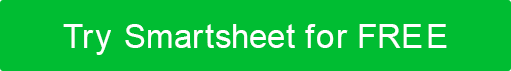 NOMBRE DEL PROYECTOLÍDER DE PROYECTOFECHA DE INICIO DEL PROYECTOFECHA DE FINALIZACIÓN DEL PROYECTOFECHA DE HOYFASE UNOFASE UNOFASE UNOFASE DOSFASE DOSFASE DOSTERCERA FASETERCERA FASETERCERA FASEFASE CUATROFASE CUATROFASE CUATROID DE TAREATAREA% HECHOASIGNADO AFECHA DE INICIOFECHA FINALSEMANA1SEMANA2SEMANA3SEMANA4SEMANA5SEMANA6SEMANA7SEMANA8SEMANA9SEMANA10SEMANA11SEMANA121Concepción e Iniciación de Proyectos1.1Carta del Proyecto100%1.1.1Revisiones de la Carta del Proyecto100%1.2Investigación90%1.3Proyecciones40%1.4Participantes70%1.5Directrices60%1.6Inicio del proyecto50%2Definición y Planificación de Proyectos2.1Alcance y establecimiento de objetivos5%2.2Presupuesto30%2.3Plan de Comunicación0%2.4Gestión de riesgos0%3Lanzamiento y ejecución del proyecto3.1Estado y seguimiento0%3.2KPIs0%3.2.1Monitorización0%3.2.2Pronósticos0%3.3Actualizaciones del proyecto0%3.3.1Actualizaciones de gráficos0%4Rendimiento / Monitoreo del Proyecto4.1Objetivos del proyecto0%4.2Entregables de calidad0%4.3Seguimiento de esfuerzos y costos0%4.4Rendimiento del proyecto0%RENUNCIACualquier artículo, plantilla o información proporcionada por Smartsheet en el sitio web es solo para referencia. Si bien nos esforzamos por mantener la información actualizada y correcta, no hacemos representaciones o garantías de ningún tipo, expresas o implícitas, sobre la integridad, precisión, confiabilidad, idoneidad o disponibilidad con respecto al sitio web o la información, artículos, plantillas o gráficos relacionados contenidos en el sitio web. Por lo tanto, cualquier confianza que deposite en dicha información es estrictamente bajo su propio riesgo.